Un nouveau modèle de start-up innovanteELVESYS est une jeune entreprise innovante d’une vingtaine de personnes créée par 3 jeunes entrepreneurs et anciens chercheurs en microfluidique. Nous sommes une entreprise basée à Paris et en innovation permanente. Notre but est d’installer en France les bases de la future «Microfluidic Valley» pour aider notre pays à prendre le train de la prochaine révolution biotechnologique.Pour cela l’équipe d’ELVESYS crée nombres de nouvelles entreprises innovantes dans des domaines liés à la microfluidique et aux NBIC.  Nous visons à construire aussi souvent que possible de nouvelles aventures humaines et scientifiques. Si notre navire vous plait, nous n’avons pas de préjugés, n’hésitez pas à postuler.Nous cherchons une personne attirée par la science et l’entrepreneuriat L’équipe R&D d’Elvesys travaille toujours sur de nouveaux projets pour répondre au mieux à la demande de chercheurs en microfluidique du monde entier. Nous recherchons quelqu’un capable de travailler sur différents projets de longueur et complexité variables, pour aider sur la CAO et sur des algorithmes de régulation... Les missions peuvent être variées et permettront de développer de nombreuses compétences ! Au sein d’une équipe très pluridisciplinaire, le stagiaire devra être une force de proposition sur ses compétences en interaction avec ses collègues. A propos du poste et de vousVous n’aimez pas perdre du temps sur des expériences et des projets qui n’ont pas de sens, vous êtes curieux, bricoleur, aimez apprendre de nouvelles choses, et mettez tout en œuvre pour que vos projets évoluent rapidement.  Vous savez vous poser les bonnes questions pour trouver les bonnes réponses, et faire face aux problèmes pour arriver plus vite à la solution.Rejoignez notre équipe R&D pour aider aux futurs projets de développement d’instrumentation d’Elveflow !• CAO• Expérience en programmation (de préférence LabVIEW ou autre langage orienté objet)• Background scientifique ou forte attirance pour les sciences• Capacité à se sortir de situations impromptues de manière imprévisible, touche à tout, curieux, passionné• Autonome, capable d’apprendre rapidement de nouvelles techniques• Bonne humeur appréciéeDébut : Dès que possible                                        Durée : 4 à 6 mois                                                    Salaire : ~550€/moisContactez-nous par mail avec le titre de l'annonce en objet: mathilde.dupard@elvesys.comStage recherche et développement instrumentation scientifique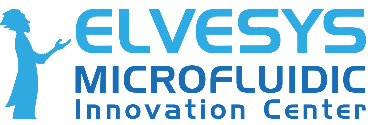 